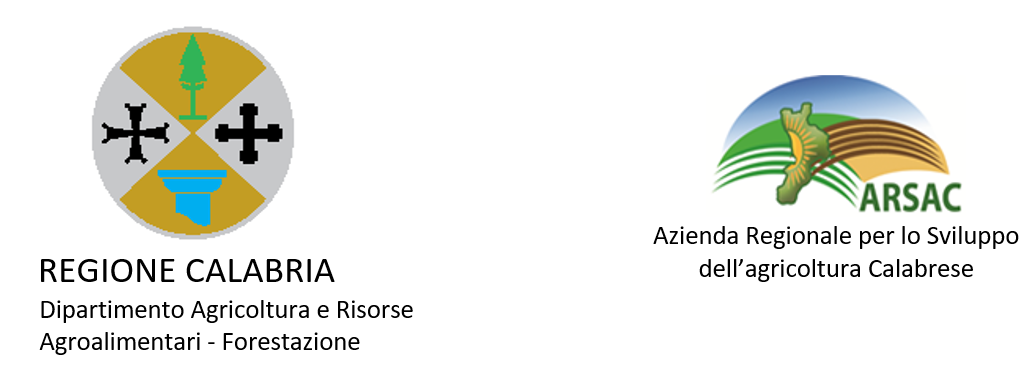 Allegato 2RELAZIONE STORICABiodiversità di interesse agrarioSezione animaleDI CUI ALL’ART. 2 DEL REGOLAMENTO REGIONALE N. 15 DEL 29.07. 2019 RECANTE I CRITERI DI ATTUAZIONE DELLA L.R. N. 14/2018Il proponente/rilevatore(Nome Cognome)__________________________________________________________F - FATTORI SOCIO-ECONOMICI E STORICI  F - FATTORI SOCIO-ECONOMICI E STORICI  Note sulla compilazione: Nelle risposte multiple scegliere l’opzione contrassegnandola con una XSe le risposte discorsive dovessero richiedere uno spazio maggiore di quello previsto dal modello, aggiungere righe o presentare un allegato a parteNote sulla compilazione: Nelle risposte multiple scegliere l’opzione contrassegnandola con una XSe le risposte discorsive dovessero richiedere uno spazio maggiore di quello previsto dal modello, aggiungere righe o presentare un allegato a parteFSE.1 Approvvigionamento usuale di riproduttori/materiale seminaleFSE.1 Approvvigionamento usuale di riproduttori/materiale seminaleRimonta     □ interna    □ esternaRimonta     □ interna    □ esternaUtilizzo di materiale seminale certificato   □ Si    □ NOUtilizzo di materiale seminale certificato   □ Si    □ NOIndicare il centro di conservazione/banca del semeIndicare il centro di conservazione/banca del semeScambio con vicini, parenti (indicare il nome)Scambio con vicini, parenti (indicare il nome)Scambio tra località vicineScambio tra località vicineMercato localeMercato localeFSE.2 Tempi di introduzione in azienda o nella zona di allevamento della razza in osservazione ( DA DIMOSTRARE AL PUNTO D)FSE.2 Tempi di introduzione in azienda o nella zona di allevamento della razza in osservazione ( DA DIMOSTRARE AL PUNTO D)• Sconosciuta• Sconosciuta• Da sempre• Da sempre• Più di 50 anni• Più di 50 anni• Meno di 50 anni• Meno di 50 anni• 25 – 50 anni• 25 – 50 anni• 11 -25 anni• 11 -25 anni• meno di 10 anni• meno di 10 anniFSE.3 Prima origine della razza in osservazioneFSE.3 Prima origine della razza in osservazione• Azienda stessa• Azienda stessa• Nella zona di allevamento (indicare)• Nella zona di allevamento (indicare)• Mercato locale• Mercato locale• Compravendita con altre aziende  (se possibile indicare I nomi)• Compravendita con altre aziende  (se possibile indicare I nomi)• Banca del seme• Banca del seme• Altro• AltroFSE.4 Aspetti della CommercializzazioneIndicare i principali mercati di riferimento (locale, provinciale, regionale, GAS, GDO, negozi, vendita diretta)FSE.4 Aspetti della CommercializzazioneIndicare i principali mercati di riferimento (locale, provinciale, regionale, GAS, GDO, negozi, vendita diretta)• Vendita (indicare luoghi e/o descrizioni aggiuntive dei principali mercati o mercatini di vendita)• Vendita (indicare luoghi e/o descrizioni aggiuntive dei principali mercati o mercatini di vendita)• Scambio (indicare in quali luoghi avviene lo scambio)• Scambio (indicare in quali luoghi avviene lo scambio)• Autoconsumo• AutoconsumoFSE.5 Distribuzione del lavoro tra sessiFSE.5 Distribuzione del lavoro tra sessiAllevamento:  [   ]  Prevalentemente Femminile;   [   ]  Prevalentemente  Maschile;    [   ] Mista. Allevamento:  [   ]  Prevalentemente Femminile;   [   ]  Prevalentemente  Maschile;    [   ] Mista. Trasformazione del prodotto [   ]  Prevalentemente Femminile;   [   ]  Prevalentemente  Maschile;    [   ] Mista.Trasformazione del prodotto [   ]  Prevalentemente Femminile;   [   ]  Prevalentemente  Maschile;    [   ] Mista.Eventuali Note:Eventuali Note:Conoscenze tradizionali associateConoscenze tradizionali associateCTA1. Aspetti socio-culturali, storici e tradizionali(Descrivere in modo minuzioso gli aspetti sottostanti)CTA1. Aspetti socio-culturali, storici e tradizionali(Descrivere in modo minuzioso gli aspetti sottostanti)Riferimento a riti e simboli nell’allevamento (lune, ricorrenze, ecc.)Riferimento a riti e simboli nell’allevamento (lune, ricorrenze, ecc.)Scambio di soggetti fra allevatori ora e in passatoScambio di soggetti fra allevatori ora e in passatoPer le razze transumanti descrivere in sintesi i principali percorsi della transumanza (indicare zona, sentieri, tratturi ecc.)Per le razze transumanti descrivere in sintesi i principali percorsi della transumanza (indicare zona, sentieri, tratturi ecc.)Proverbi, detti, storie legate alla razza allevataProverbi, detti, storie legate alla razza allevataNomi di prodotti derivatiNomi di prodotti derivatiRicette dei prodotti derivatiRicette dei prodotti derivatiUtilizzo in altri contesti (es. Animali da lavoro)Utilizzo in altri contesti (es. Animali da lavoro)Fiere, mercati boari, altroFiere, mercati boari, altroCTA.2 Trasmissione dei saperi relativi all’allevamento della razzaCTA.2 Trasmissione dei saperi relativi all’allevamento della razza- Modalità di trasmissione dei saperi che si sta mettendo in atto, genealogia della famiglia, origine attribuita dei saperi tecnici locali di cui è a conoscenza. - Modalità di trasmissione dei saperi che si sta mettendo in atto, genealogia della famiglia, origine attribuita dei saperi tecnici locali di cui è a conoscenza. - Quali esperienze e quali soggetti sono stati fondamentali nell’apprendere i saperi relativi al bene?- Quali esperienze e quali soggetti sono stati fondamentali nell’apprendere i saperi relativi al bene?- Chi ha trasmesso questi saperi? - Chi ha trasmesso questi saperi? - In quali occasioni? - In quali occasioni? - A chi si stanno trasmettendo questi saperi? - A chi si stanno trasmettendo questi saperi? - In quali occasioni? Sono stati introdotti cambiamenti rispetto ai saperi tradizionali?- In quali occasioni? Sono stati introdotti cambiamenti rispetto ai saperi tradizionali?- Fattori di rischio erosione del sapere, ovvero sua caducità.- Fattori di rischio erosione del sapere, ovvero sua caducità.Eventuali note:Eventuali note:CTA.3 Strategie di selezioneDescrivere le modalità di selezione effettuate, comprese le tecniche per il mantenimento della razzaCTA.3 Strategie di selezioneDescrivere le modalità di selezione effettuate, comprese le tecniche per il mantenimento della razzaD - Osservazioni storiche e tipo di documentazione allegata(Fondamentale per la registrazione al Registro Regionale della biodiversità agraria)(Dimostrare la coerenza con il punto FSE.2 “tempi di introduzione in azienda del materiale in osservazione”)D - Osservazioni storiche e tipo di documentazione allegata(Fondamentale per la registrazione al Registro Regionale della biodiversità agraria)(Dimostrare la coerenza con il punto FSE.2 “tempi di introduzione in azienda del materiale in osservazione”)D1 Bibliografia storica e scientifica di riferimento *(Storia della razza, articoli scientifici, raccolta di ricette, racconti, ecc)D1 Bibliografia storica e scientifica di riferimento *(Storia della razza, articoli scientifici, raccolta di ricette, racconti, ecc)Tipo di documento (es. Testo economico, testo scientifico, testo letterario, Atto notarile, dipinto storico, ecc.)Tipo di documento (es. Testo economico, testo scientifico, testo letterario, Atto notarile, dipinto storico, ecc.)GenereGenereLuogo di stampaLuogo di stampaDataDataAbstractAbstractLuogo dove è custodito il documento (archivio notarile, Biblioteca civica, Chiesa, università, ecc)Luogo dove è custodito il documento (archivio notarile, Biblioteca civica, Chiesa, università, ecc)Formato allegato (fotocopia dell’estratto, documento originale, foto ecc., ecc,)Formato allegato (fotocopia dell’estratto, documento originale, foto ecc., ecc,)Autore/autori (citare obbligatoriamente):Autore/autori (citare obbligatoriamente):* Opzionale: in caso di citazione di numerosi testi/documenti è possibile allegare specifica relazione indicando la cronologia dei documenti allegati* Opzionale: in caso di citazione di numerosi testi/documenti è possibile allegare specifica relazione indicando la cronologia dei documenti allegatiD2 Documento Audiovisivo *(Specificare la tipologia di documento, cioè se derivato da ricerca sul campo o da una precedente ricerca)D2 Documento Audiovisivo *(Specificare la tipologia di documento, cioè se derivato da ricerca sul campo o da una precedente ricerca)Tipo di documento (es. trasmissione RAI, TV Locale, testimonianza orale registrata ecc.)Tipo di documento (es. trasmissione RAI, TV Locale, testimonianza orale registrata ecc.)SoggettoSoggettoGenereGenereDurataDurataLuogoLuogoTipo di registrazioneTipo di registrazioneFormatoFormatoDurataDurata* Opzionale: in caso di citazione di numerosi documenti audiovideo è possibile allegare specifica relazione indicando la cronologia dei documenti* Opzionale: in caso di citazione di numerosi documenti audiovideo è possibile allegare specifica relazione indicando la cronologia dei documenti